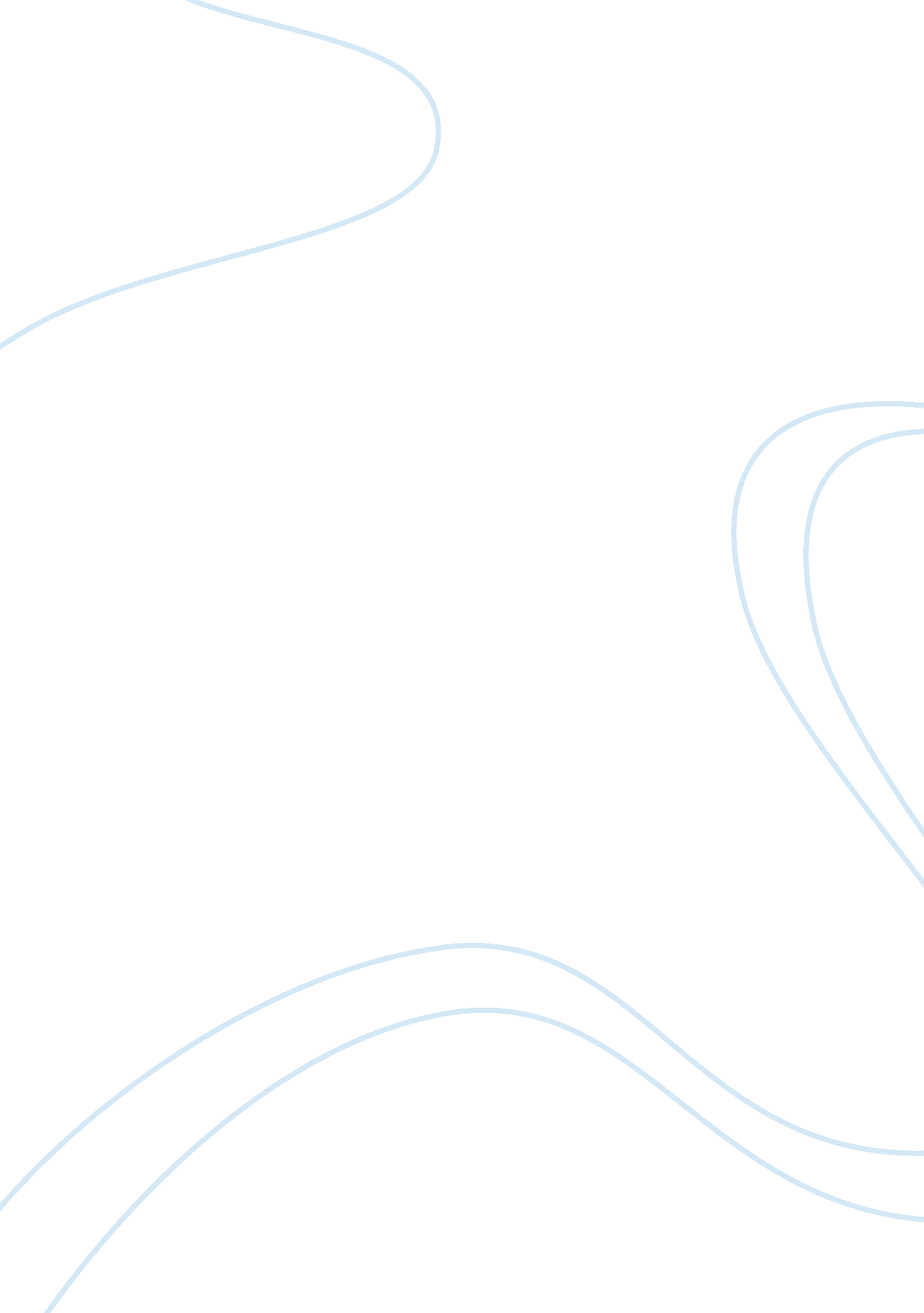 The last lecture assignment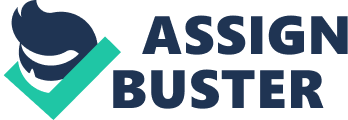 Reflection exercise on the reading of the last lecture. All of your answers must be in complete sentences. Your assignment should be typed, double-space, in 12-point Times or Times New Roman font. Submit your Assignment through the blackboard assignment tool or send to my email Jell.[email protected]Du . I will take off points for grammar and papers you have not proof read. Please have someone read your paper or go to a writing center before turning it in. A rough draft will not be accepted. The final written paper Is due on or before September 29th. The written assignment will be about 3-4 pages total. Please answer Question 1, and Question AAA or b. Each question should have at least 1 page for an answer. 1. Dry. Bausch shares many things he has learned in life. What are two or three things you enjoyed/learned from your reading of the last lecture and what impact TLD/will they have on you and your future decisions? Please expound. It was revealed at the end that the “ head fake” about the lecture is that it was intended for Pouch’s children. He was teaching them to achieve their dreams and to help others achieve heir dreams. His stories about his football coach, Jim Graham, and the first practice without footballs taught the players many more lessons than Just how to play football. Fundamentals are the key to success because without the basic knowledge, you are not able to progress to more complex tasks. Taking this class Is going to be a fundamental key for me because its teaching me what I need to know to get the most out of my college education by studying correctly. I often try to do things without learning the basics first and It causes me a lot of stress and wastes a lot of time. Randy Bausch has had so many accomplishments, and he is an inspiration for achieving his childhood dreams and never giving up, even after he would hit a “ brick wall”, His lessons have shown me that anything can be achieved, as long as you believe that you can do it, and persevere, even if the task does not seem possible. It really sent a message to me when Randy said, with a smile that every time you hit a barrier remember that these Brick walls are supposed to be there. They are there to test you. Check how badly you want something. And they stop those who are not Roth taking on because they can’t fight back. Every time you are stuck understand that this Is a temporary mishap which will test whether you are the chosen one to win the game. That’s the time when you are supposed to give your best! The final section of The Last Lecture included chapters titled “ Don’t Complain, Just Work Harder,” “ Treat the Disease and Not the Symptom” and “ Don’t Obsess Over What Other People Think”. Find that I complain about many things, that I feel cannot be changed, but if I Just work harder, I could probably come up with a solution. For example, I complain about being stressed with my large school work load, but If I learned to manage my time better, I would get assignments done earlier and feel less stressed. Never giving up, getting people’s attention, being loyal and showing gratitude were the messages that came through loud and clear In this section for me. 2. Choose one of the following to answer: a Although you are young, IT you were Glenn your last lecture to Eternal or Tamely (choose and announce your audience in the paper), what principles would you include? 